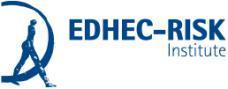 Press Release	London, Nice, Paris, June 18, 2020EDHEC-Risk Institute welcomes three distinguished new members to its international advisory board EDHEC-Risk Institute is pleased to announce that three members have joined its international advisory board, which brings together distinguished scholars, representatives of regulatory bodies as well as senior executives from business partners and other leading institutions.The role of the international advisory board is to validate the relevance and goals of the research programme proposals presented by the institute’s management and to evaluate research outcomes with respect to their potential impact on industry practices. The 33 members of the board also advise on the objectives and contents of projects deriving from the expertise of the institute, thereby ensuring that graduate and executive programmes remain at the forefront of developments in the marketplace.The three new members are as follows:Mr Noël Amenc, CEO, Scientific Beta, part of SGX group Mr Kevin Bong, Director of Economics and Investment Strategy, GIC Private LimitedMr Albert de Wet, Senior Portfolio Manager, FirstRand Group Treasury A short biography for each, together with the full list of members of the international advisory board may be found overleaf.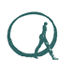 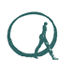 Contact:For more information, please contact: Maud GauchonTel.: +33 493 187 887 – E-mail: maud.gauchon@edhec-risk.comTo visit our web site: www.edhec-risk.comMr Noel Amenc, CEO, Scientific Beta, part of SGX groupNoël Amenc, PhD, is Professor of Finance and Associate Dean for Business Development at EDHEC Business School and the founding Chief Executive Officer of Scientific Beta. His concern for bridging the gap between university and industry has led him to pursue a double career in academia and business. Prior to joining EDHEC Business School as founding director of EDHEC-Risk Institute, he was the Director of Research of Misys Asset Management Systems, having previously created and developed a portfolio management software company. 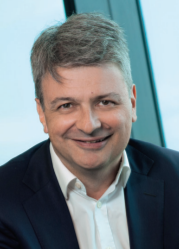 He has published numerous articles in finance journals as well as four books on quantitative equity management, portfolio management, performance analysis, and alternative investments. He is a member of the editorial board of the Journal of Portfolio Management, associate editor of the Journal of Alternative Investments, and member of the advisory board of the Journal of Index Investing. He is also a member of the Finance Research Council of the Monetary Authority of Singapore. He was formerly a member of the Consultative Working Group of the European Securities and Markets Authority (ESMA) Financial Innovation Standing Committee and of the Scientific Advisory Council of the AMF (French financial regulatory authority). He holds graduate degrees in economics, finance and management and a PhD in finance. Mr Kevin Bong, Director of Economics and Investment Strategy, GIC Private LimitedKevin is Director of the Economics and Investment Strategy department (EIS), and a Managing Director of GIC.  He leads EIS in articulating GIC’s strategic outlook, determining asset exposures and benchmarks, and targeting optimal capital allocation for the GIC Portfolio.  Kevin is a member of the Investment Management Committee. 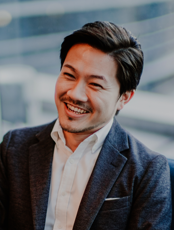 Before re-joining GIC, Kevin was Portfolio Manager for External Public Investments & Credit at OPTrust in Toronto, where he and his team pioneered the allocation to multi-asset and hedge funds, and advanced the transformation of the Trust’s investment policies and portfolio.  He had previously been Vice President and Portfolio Manager in GIC’s External Managers department in New York, where he oversaw the North American equity and hedge fund book.  Prior to that, Kevin had been Vice President in GIC’s Investment Policy & Strategy department in Singapore, where he analyzed investment strategies and asset classes, refined optimization techniques, and advised the government on its long-term investment needs and risk tolerance.  Kevin is a Board Director of the Pacific Pension & Investment Institute, and a Co-opted Investment Committee Member for the National University of Singapore Board of Trustees.  Kevin holds degrees in Electrical Engineering & Computer Science and Management Science (Finance) from the Massachusetts Institute of Technology.  He is also a CFA charter holder.Mr Albert de Wet, Senior Portfolio Manager, FirstRand Group Treasury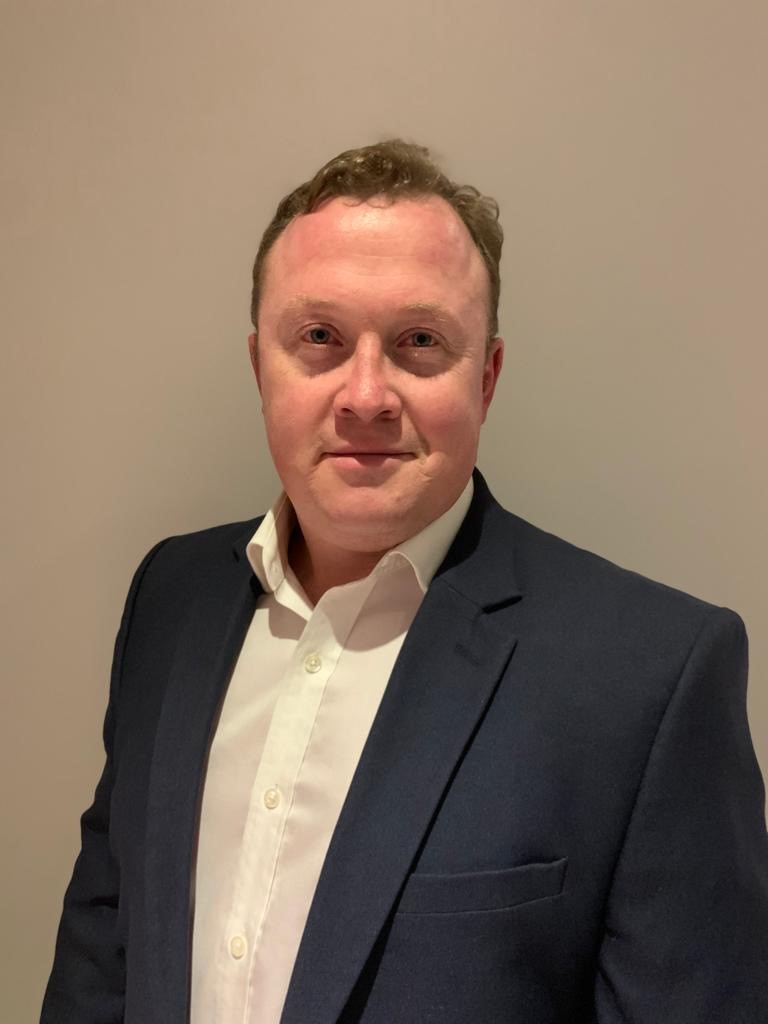 Albert is a senior portfolio manager within FirstRand’s Group Treasury. He has been integrally involved with the Group’s Investment Pillar the last 6 years, having fulfilled the chief operating investment officer function within the FirstRand Investment Management Office. On behalf of the Sponsor he has also overseen the office of the investment committees for the Group’s Retirement Funds’. He is currently owner of the FirstRand Group’s Post-Retirement Medical Aid Portfolio (PRMA) with end to end responsibility for the PRMA. The balance sheet is managed on an integrated basis to ensure that the investment, capital and funding strategy effectively satisfies the promise to policy holders within the constraints of all internal and external stakeholders. Albert is a CFA® charter holder and has a PhD-degree in Econometrics. He is happily married to Mia and they are blessed with two lively sons of 11 and 9 years and a daughter of 7. The family is founders of the Tshwenyega Non-Profit Organization who have partnered with their Church and various multinational companies to provide affordable health care in their community.       Members of EDHEC-Risk Institute’s International Advisory Board:Chairman: Mr Mark Fawcett, Chief Investment Officer, NEST Corporation.Mr Kasper Ahrndt Lorenzen, Chief Investment Officer, PFA Pension.Mr Noël Amenc, CEO, Scientific Beta, part of SGX group.Ms Jayne Atkinson, Chief Investment Officer, Unilever UK Pension Fund.Mr Christopher Ailman, Chief Investment Officer, CalSTRS.Mr Patrick Armstrong, Member of the Secretariat, Financial Stability Board (FSB).Ms Valérie Baudson, Member of the Executive Committee, AMUNDI.Mr Stefan Bichsel, Executive Board Member and Head of the Asset Management & Trading Division, BCV and former Chairman, EFAMA.Mr Frédéric Bôl, Chief Executive Officer, Swiss Life Asset Managers.Mr Kevin Bong, Director of Economics and Investment Strategy, GIC Private Limited.Mr James C. Davis, Chief Investment Officer, OPSEU Pension Trust.Mr Albert De Wet, Senior Portfolio Manager, FirstRand Group Treasury. Mr Patrick Fenal, Deputy Chairman, Unigestion.Mr Tomas Franzén, Former Chief Investment Strategist, Andra AP-fonden (AP2) and Founder, Franzen Advisory.Mr David Iverson, Head of Asset Allocation, the Guardians of New Zealand Superannuation Fund.Mr Theo Jeurissen, Senior Adviser, Goldman Sachs Asset Management (GSAM), past Chairman of the International Advisory Board, EDHEC-Risk Institute. Mr Jean-Louis Laurens, Independant Director and Senior Advisor.Mr François-Serge Lhabitant, Affiliate Professor, EDHEC Business School and Chief Executive Officer, Kedge Capital.Ms Jacqueline Loh, Deputy Managing Director, Monetary Authority of Singapore (MAS).Mr Lionel Martellini, Professor of Finance, Director of EDHEC-Risk Institute.Mr Joseph Masri, Head of Risk Management, General Retirement and Social Insurance Authority (GRSIA).Mr Stéphane Monier, Head of Private Client Investments, Lombard Odier.Mr Gumersindo Oliveros, Chief Executive Officer, KAUST Investment Management Company.Mr Bruno de Pampelonne, President, Tikehau Investment Management and Chairman of the Board of Governors, EDHEC Business School.Mr Olivier Rousseau, Executive Director, Fonds de Réserve pour les Retraites (French Pension Reserve Fund).Mr Adiaan Ryder, Chief Strategist, Abu Dhabi Investment Council (ADIC).Ms Lisa Shalett, Head of Investment and Portfolio Solutions, Morgan Stanley Wealth Management.Mr Günther Schiendl, Director and Chief Investment Officer, VBV-Pensionskasse.Mr Anil Suri, Managing Director, Head of Portfolio Construction & Investment Analytics, Merrill Lynch Wealth Management.Mr Philippe Teilhard de Chardin, Chief Executive Officer, Advisors and Partners.Mr Jaap van Dam, Managing Director Investment Strategy, PGGM.Mr Brnic Van Wyk, Head of Asset/Liability Management, Investments Division, QSuper.Mr Jean-Paul Villain, Director of the Strategy Unit, Abu Dhabi Investment Authority (ADIA). About EDHEC-Risk InstituteAcademic Roots & Practitioner ReachSince 2001, EDHEC Business School has been pursuing an ambitious policy to produce academic research that is both practical and relevant. This policy, known as “Research for Business” and now labelled “Make an Impact”, aims to make EDHEC an academic institution of reference in a small number of areas in which the school has reached critical mass in terms of expertise and research results. Among these areas, investment management has occupied a privileged position, leading to the creation in 2001 of EDHEC-Risk Institute, which has developed a far-reaching portfolio of research and educational initiatives in the domain of investment solutions for institutional and individual investors.This Institute boasts a team of permanent professors, engineers and support staff, as well as a large number of affiliate professors and research associates from the financial industry among its ranks. EDHEC-Risk Institute has campuses in the City of London (United Kingdom) and Nice (France). Its philosophy is to validate its work by publishing in international academic journals, as well as to make it available to the sector through position papers, published studies, online courses, on-campus workshops and global conferences.To ensure the dissemination of its research to the investment industry, EDHEC-Risk also provides professionals with access to its website, https://risk.edhec.edu, which has more than 80,000 visitors and is devoted to asset and risk management research, with a focus on investment solutions. Finally, its quarterly newsletter is distributed to over 100,000 readers.In addition to the EDHEC Alternative Indexes, which are used as performance benchmarks for risk analysis by hedge fund investors, and the EDHEC-IEIF Monthly Commercial Property index, which tracks the performance of the French commercial property market through property investment firms (SCPIs), EDHEC-Risk has recently launched a series of new initiatives to maximize the impact of its research:The EDHEC-Princeton Retirement Goal-Based Investing Index Series, launched in May 2018, which presents asset allocation benchmarks for innovative mass-customised target date solutions for individuals preparing for retirement; The EDHEC Bond Risk Premium Monitor, designed to offer investment and academic communities a tool with which to quantify and analyse the risk premium associated with Government bonds;The ESG Indicators and Sustainable Investment Solutions research programme, whose focus is on assessing the impact of ESG factors on risk analysis and investment decisions, for equity and bond portfolios.Building on the cutting-edge research of the faculty, EDHEC-Risk Institute creates programmes to help executives level up their financial expertise on topics of considerable interest in the asset management industry: factor investing, goal-based investing, sustainable investing, data science and machine learning.EDHEC-Risk’s mission is to give participants an edge in today’s fast-changing landscape, with programmes designed to guide them towards converting theoretical concepts into practical results. Courses are run in different formats to match the market’s needs: 100 % on line, on-site, blended or bespoke programmes. To date, 2,500 professionals have chosen EDHEC-Risk Institute to help them address their challenges. As part of its policy of transferring know-how to the investment industry, EDHEC-Risk Institute set up Scientific Beta, an original initiative to boost the take-up of the latest advances in smart beta design and implementation by the whole investment industry. On 31 January 2020, Singapore Exchange (SGX) acquired a majority stake in Scientific Beta, a transaction that vindicates the school’s “Make an Impact” model and its focus on producing research that is useful for both students and businesses. EDHEC-Risk Institute also contributed to the launch of EDHEC Infrastructure Institute (EDHECinfra), a spin-off dedicated to benchmarking private infrastructure investments. EDHECinfra is now a provider of research and indices on unlisted infrastructure investments.@EDHECRisk#MakeFinanceUsefulAgain                     	EDHEC-Risk Institute					EDHEC-Risk Institute – Europe393 promenade des Anglais					10 Fleet Place, LudgateBP 3116 – 06202 Nice Cedex 3					London EC4M 7RB		France							United Kingdom		Tel: +33 493 187 887						Tel: + 44 207 332 5600	